TP Architecture des ordinateursCircuit combinatoireRaphael Holzer, Mohammed Bourriche, Thierry Genez3 février 2022Décodeur 7-segmentsUn affichage à sept segments est une technique d'affichage basé sur sept segments qui peuvent être activés (1) ou désactivés (0) en fonction du motif graphique à produire.Ce type d'affichage est principalement utilisé pour l'affichage de chiffres décimaux et hexadécimaux. Il constitue une alternative aux affichages matriciels plus complexes.L'affichage à sept segments est largement utilisé dans les horloges numériques, les compteurs électroniques, les calculatrices et les autres appareils électroniques qui affichent des informations numériques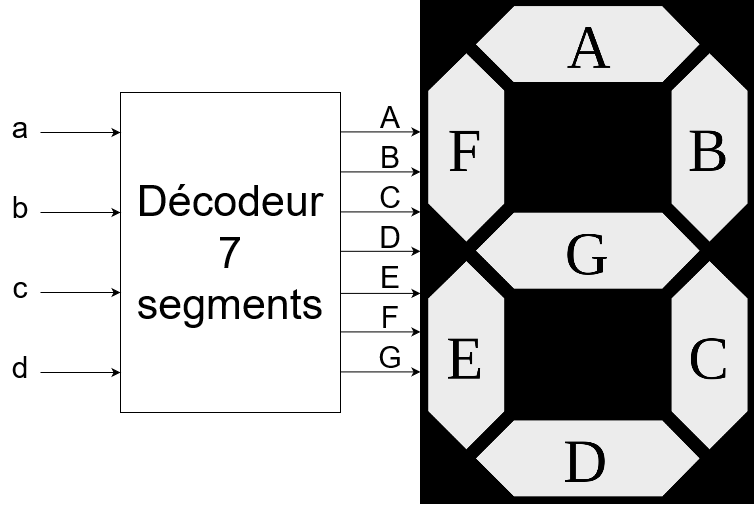 Table de véritéComplétez la table de vérité Cas trivial - décoder 1-bitFaites un décodeur pour une entrée 1-bit qui peut afficher 0 ou 1.QuestionsExerciceOuvrez l'éditeur logique à l'adresse https://logic.modulo-info.ch Tirez le fichier decode-7seg-1bit-start.json dans l'éditeur.Voici la situation de départ.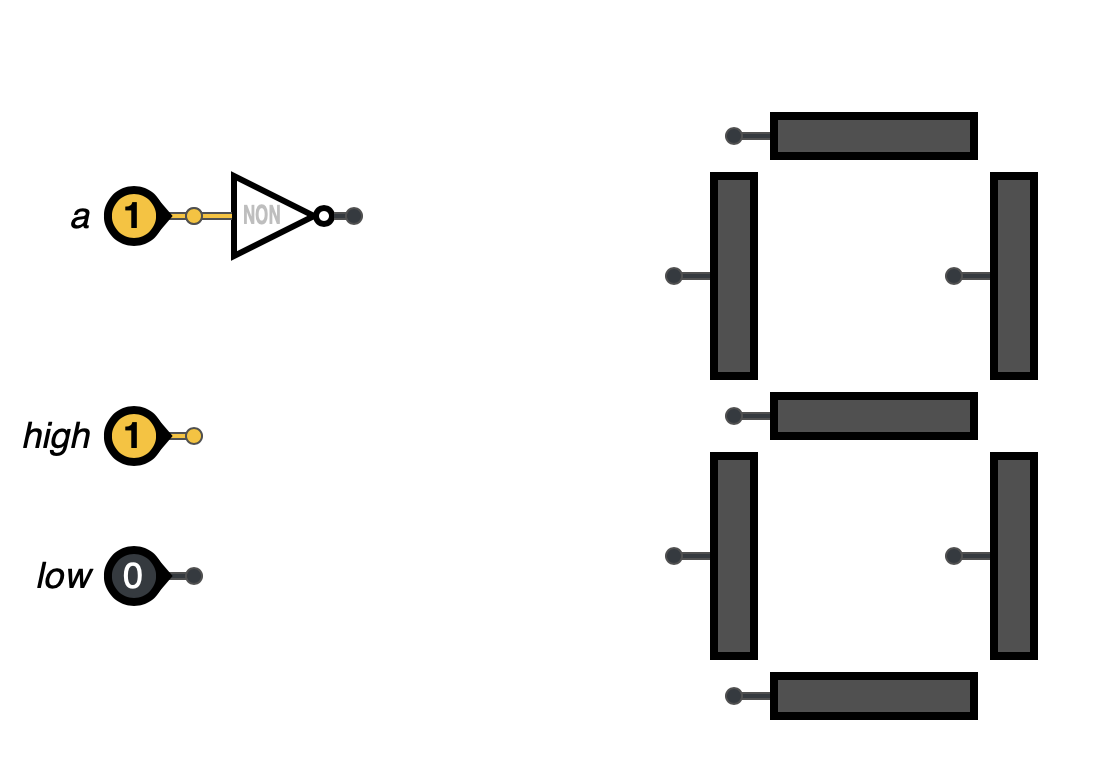 Dessinez et testez le circuit pour décoder 1 bit.SolutionsEntrée 0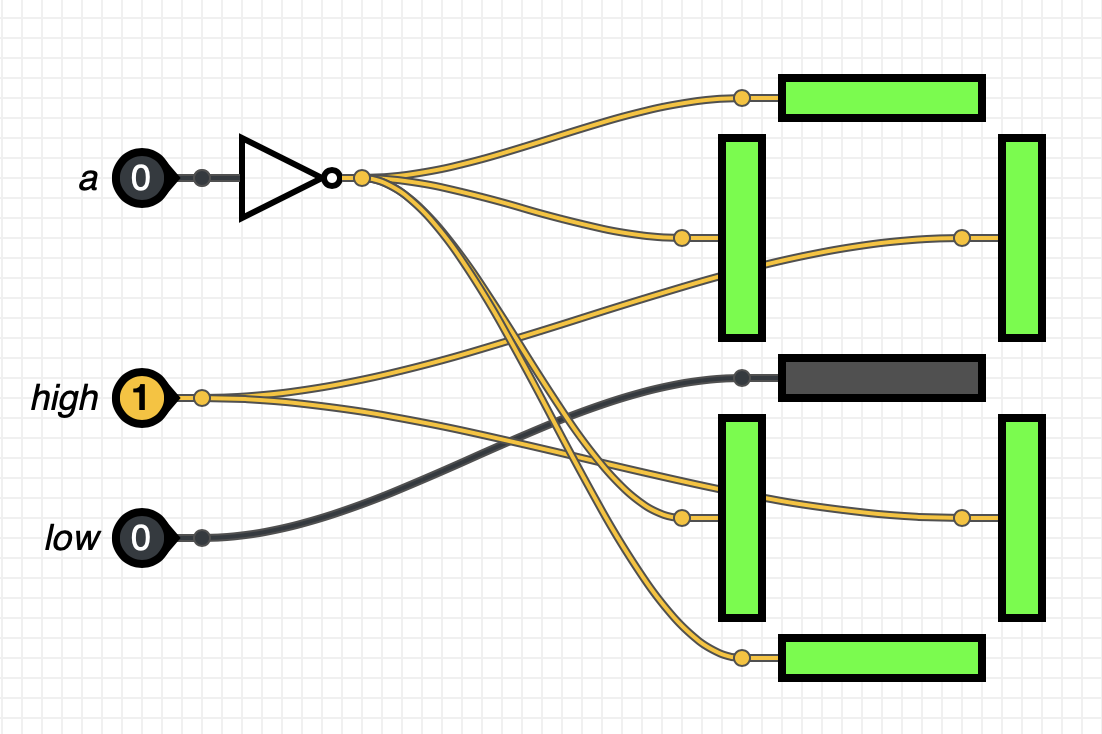 Entrée 1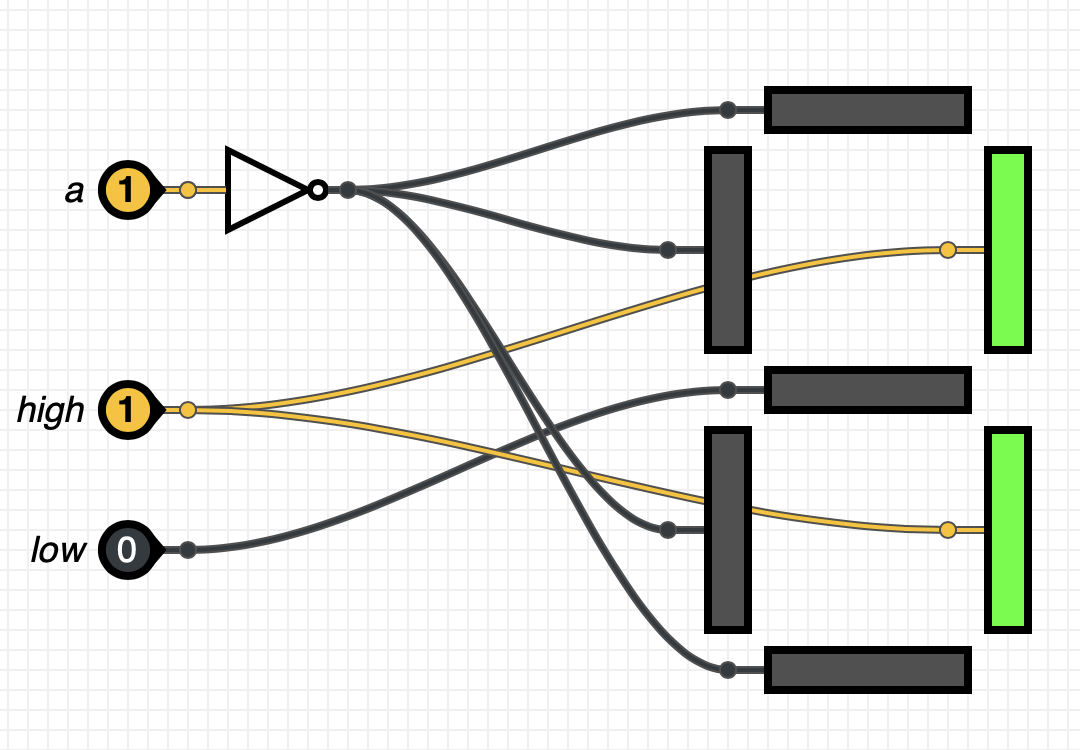 Cas simple — décoder 2-bitFaites un décodeur pour une entrée 2-bit qui peut afficher 0, 1, 2 ou 3.La classification est obtenue interprétant les 4 cas de sortie comme nombre binaire.QuestionsExerciceOuvrez l'éditeur logique à l'adresse https://logic.modulo-info.ch Tirez le fichier decode-7seg-2bit-start.json dans l'éditeur.Voici la situation de départ.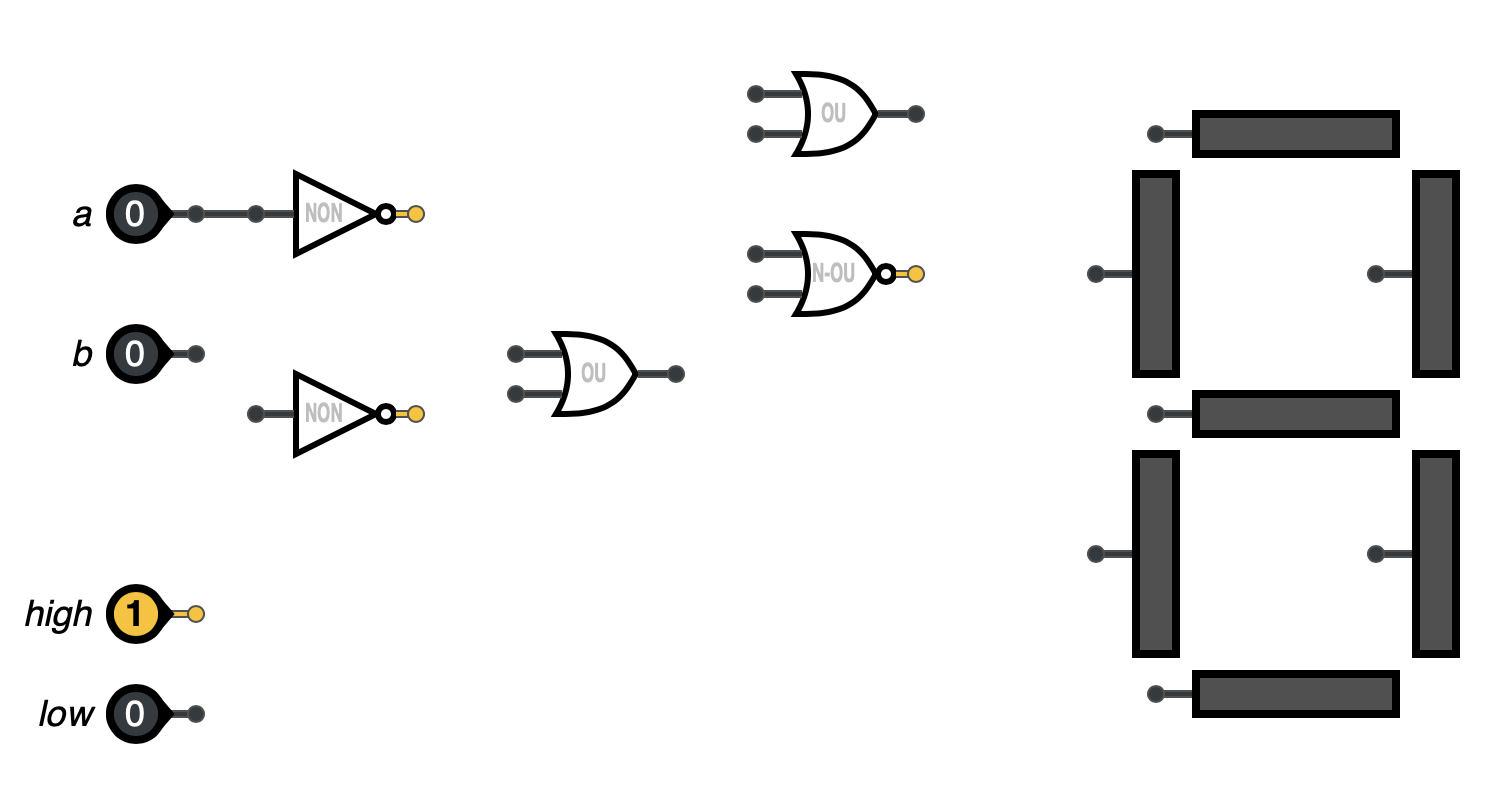 Dessinez et testez le circuit suivant.SolutionsEntrée 0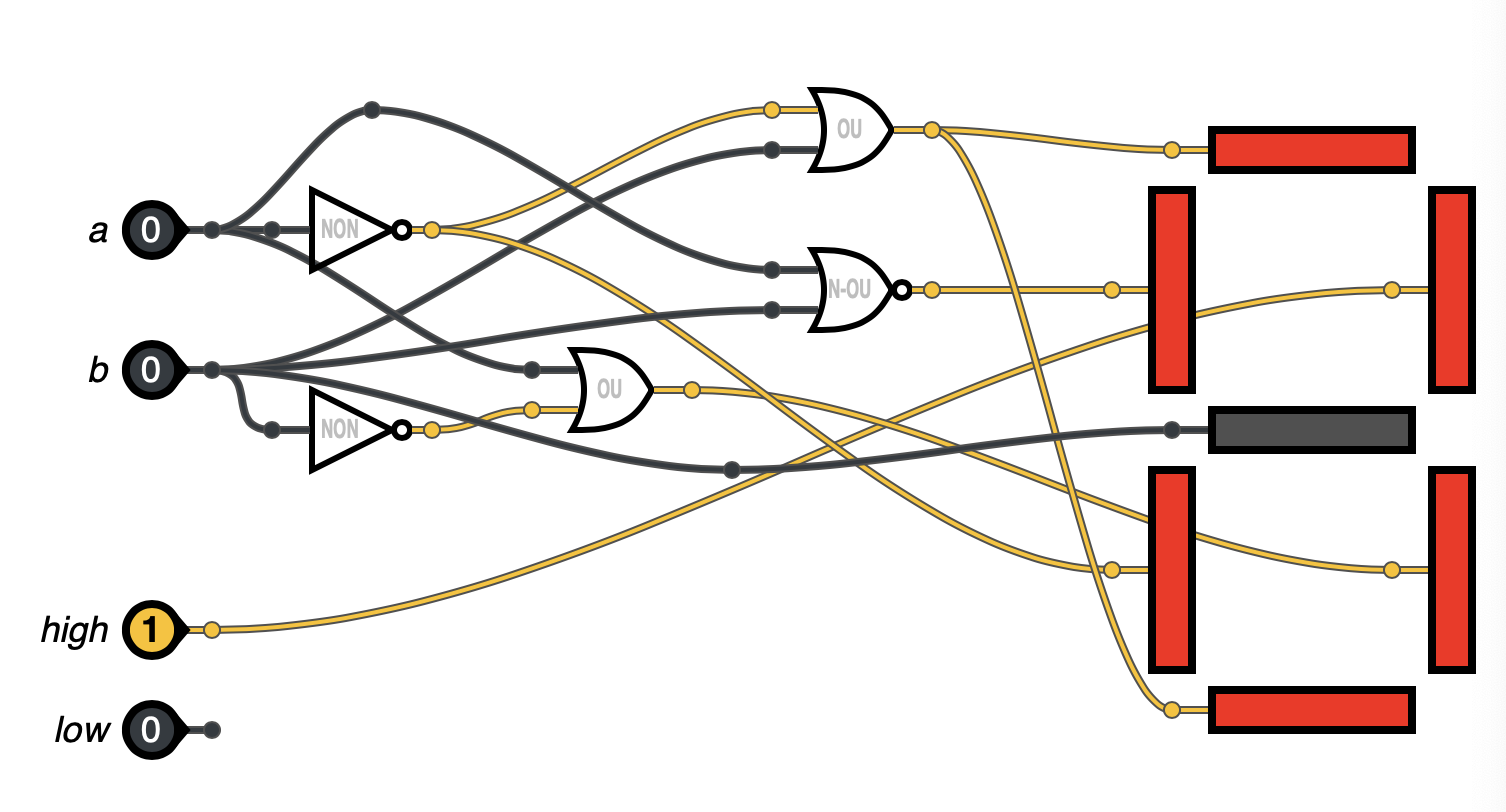 Entrée 1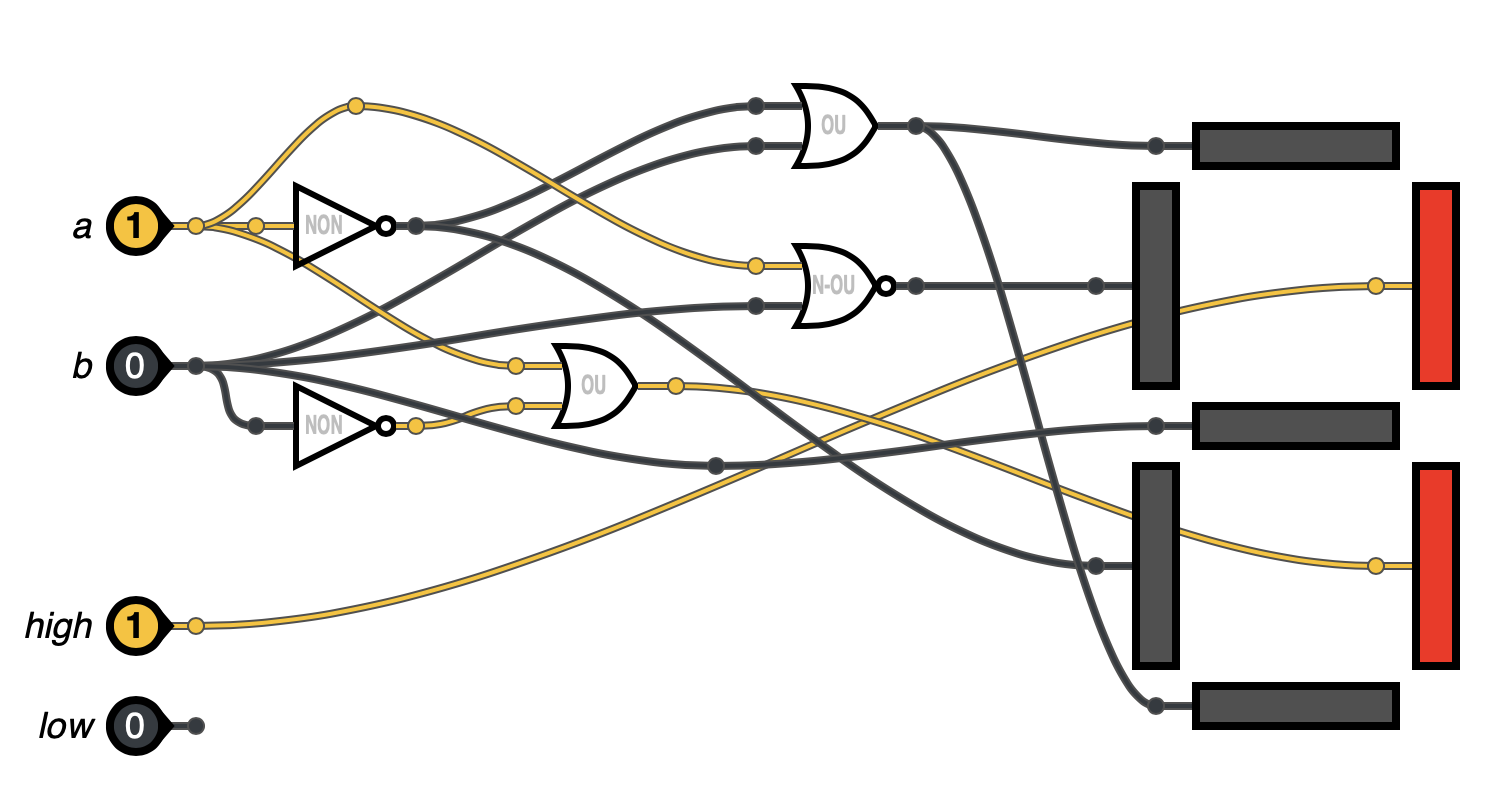 Entrée 2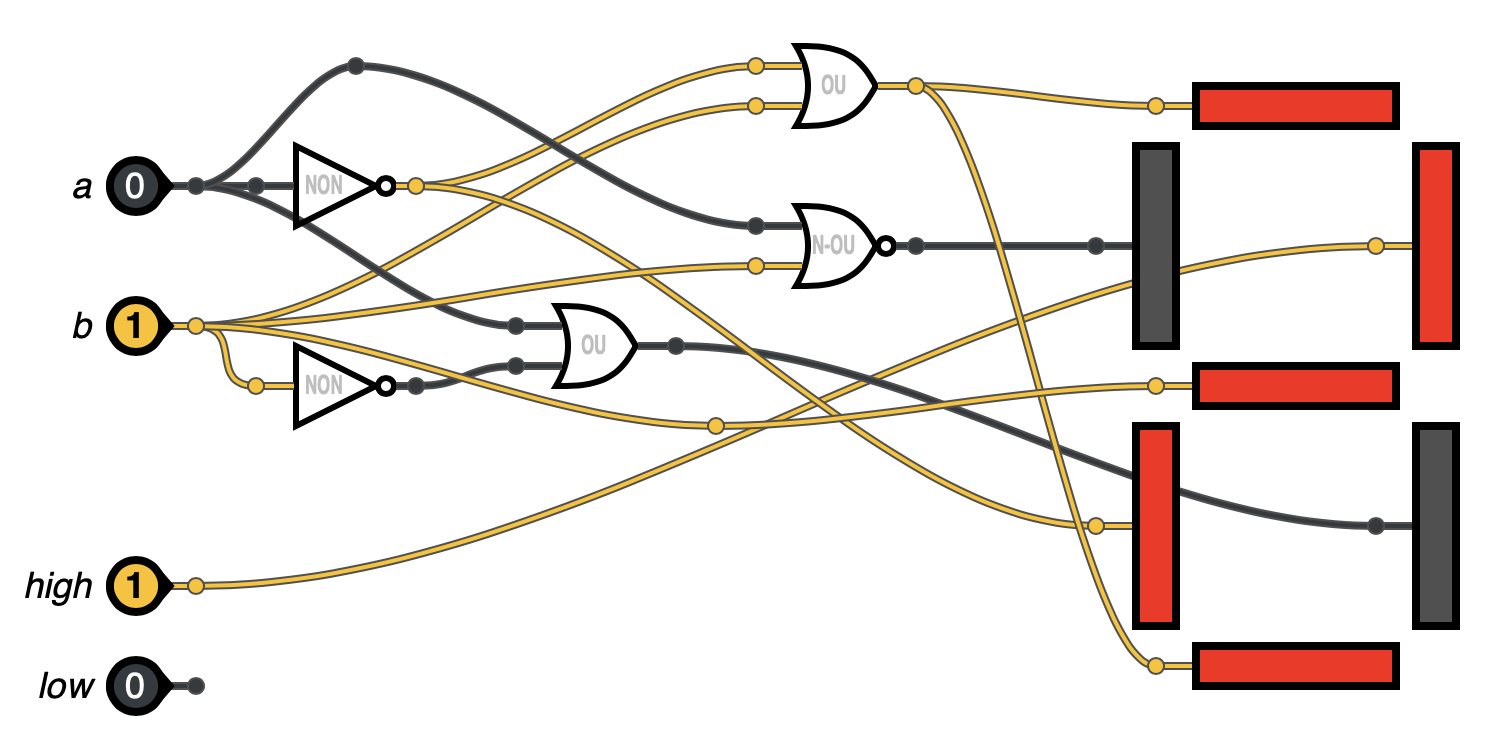 Entrée 3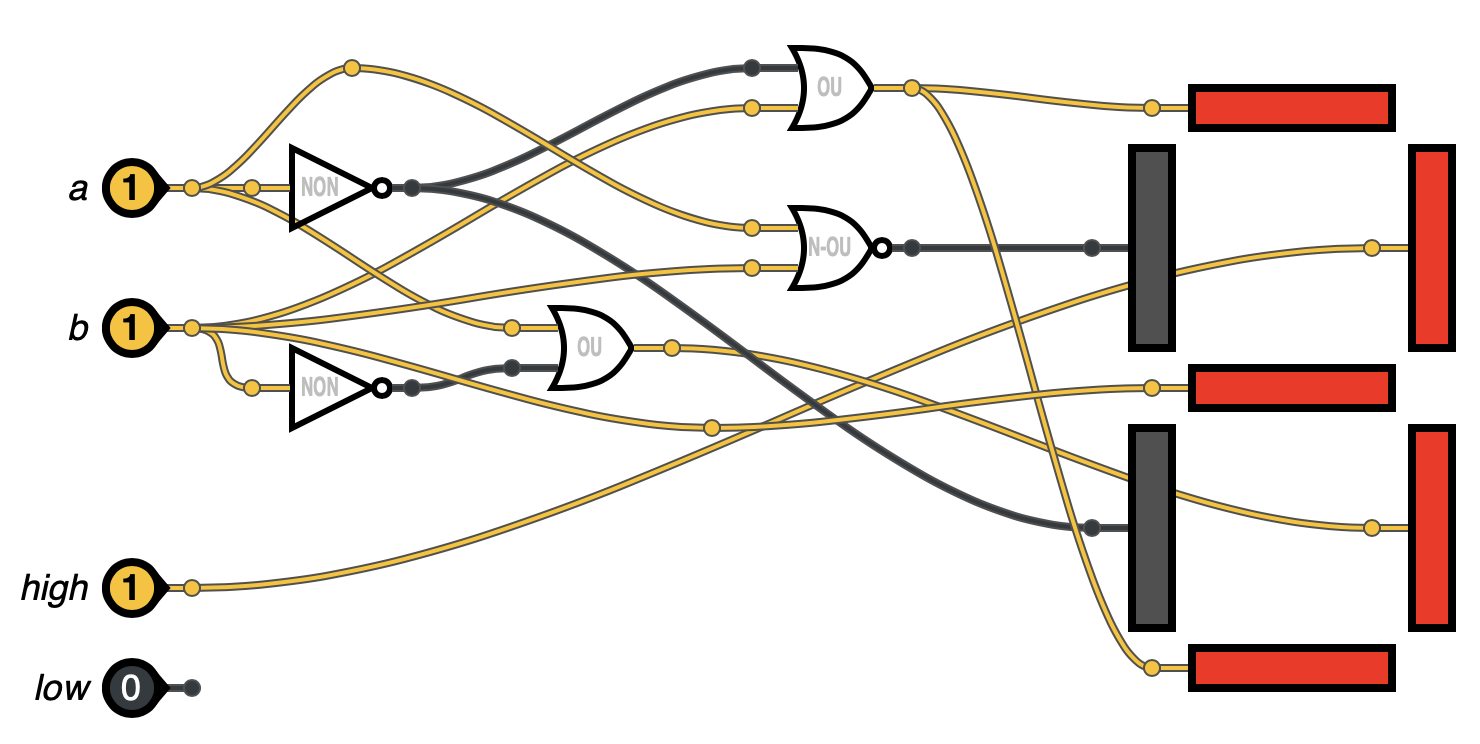 Affichage d'un déUn dé est un objet, généralement de petite taille et de forme cubique, qui permet de tirer aléatoirement un nombre ou un symbole parmi plusieurs possibilités. D'habitude entre 1 et 6.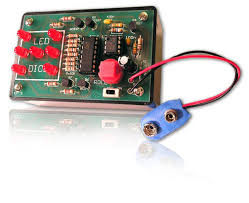 Table de vérité 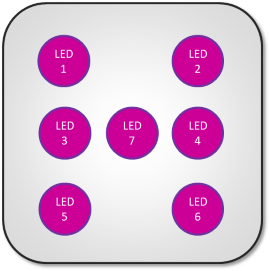 Complétez la table de vérité QuestionsExerciceOuvrez l'éditeur logique sous Tirez le fichier decode-dice-start.json dans l'éditeur logique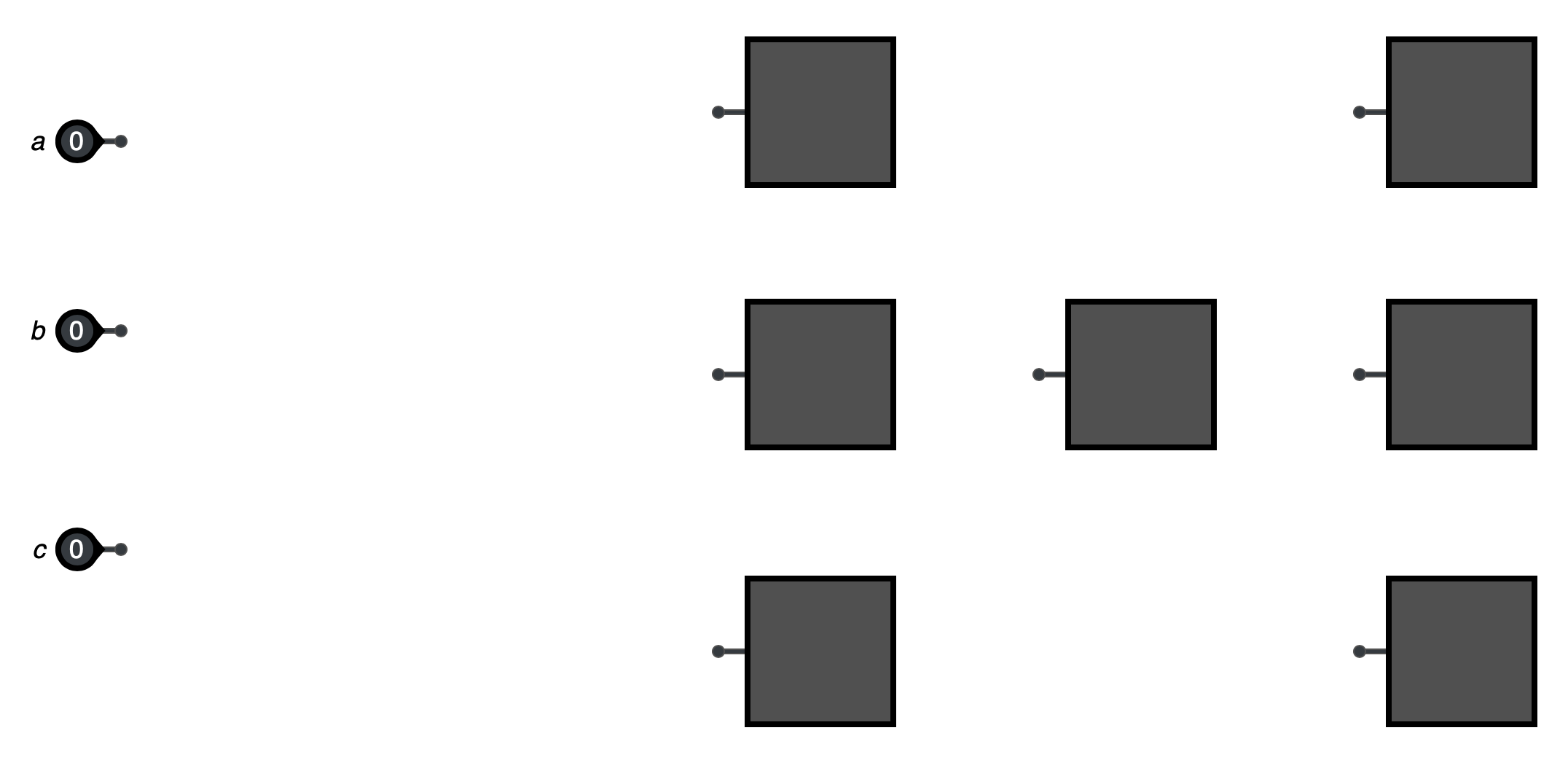 Faites une capture d’écran de votre solution.Téléchargez votre solution avec le bouton Télécharger et trouver un fichier circuit.json dans le dossier des téléchargements. Raccourciscmd+ctrl+maj+4 	copier sélection dans le tampon de copiecmd+maj+4	sauvegarder sélection dans un fichercmd+ctrl+maj+5	copier fenêtre dans le tampon de copiecmd+maj+5	sauvegarder fenêtre dans un ficherDécimaldcbaABCDEFG000001111110100010110000200101101101300111111001401000110011501011011011601101011111701111110000810001111111910011111011DécimalaABCDEFG001111110110110000Lesquelles des sorties sont statiques ?B, C, GLesquelles des sorties sont identiques ?(B, C), (A, D, E, F)Lesquelles des sorties sont toujours à 0 ?GLesquelles des sorties sont toujours à 1 ?B, CLesquelles des sorties dépendent de l'entré a ?A, D, E, FDécimalbaABCDEFG0001111110101011000021011011013111111001Classification131511135112Lesquelles des sorties (colonnes A à G) sont identiques ?(A, D)Lesquelles des sorties sont statiques (indépendant de sortie a et sortie b)BLesquelles des sorties dépend uniquement de l'entrée a ?aucuneLesquelles des sorties dépend uniquement de l'entrée b ?GDécimalcbaABCDEFG0000000000010010001000201010000013011100100141001010101510110111016110111011171111111111Lesquelles des sorties (colonnes A à G) sont identiques ?(A, G), (B, F), (C, E)Lesquelles des sorties sont statiques ?AucuneLesquelles des sorties dépend uniquement de l'entrée a ?DLesquelles des sorties dépend uniquement de l'entrée b ?AucuneLesquelles des sorties dépend uniquement de l'entrée c ?C, E